Cottage Grove Water Polo TournamentFun in the Sun at Drain swimming pool Teams: Boys & Girls High School Water Polo teams.Date: October 12  and October 13, 9:00amLocation: 100 Anna Drain Park Rd, Drain, OR 97435Rules: 5min quarters, ties are ties, 2-time outs (30seconds)Cost: $350 per team per gender. Four Games per team.Please mail your checks or cash with the flyer to this address below.Cottage Grove High School 1375 S River Road, Cottage Grove, OR 97424• All payment must be received by : October 5  And made payable to:     Cottage Grove polo/swimmingContact: Tyson pilling Tyson.pilling@hotmail.com or (541)870-8321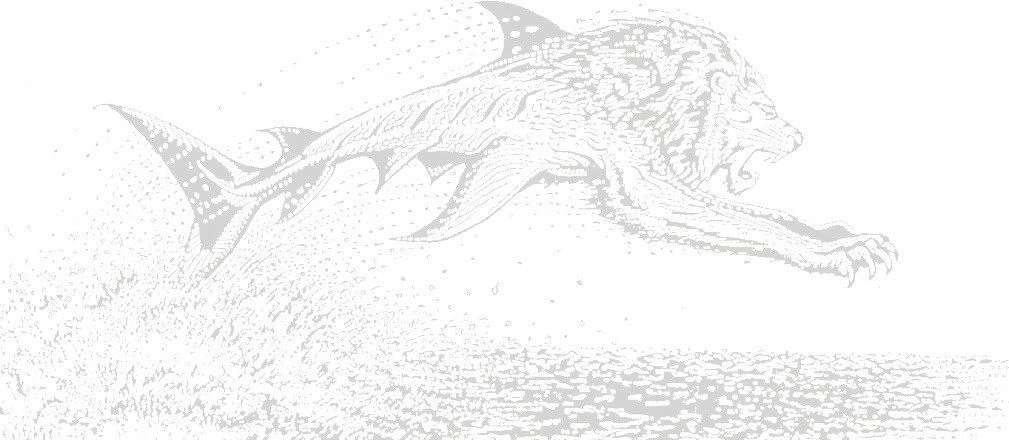 